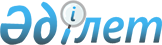 О внесении изменений в приказ Министра цифрового развития, инноваций и аэрокосмической промышленности Республики Казахстан от 3 февраля 2020 года № 40/НҚ "Об утверждении Правил применения поощрения государственных служащих Министерства цифрового развития, инноваций и аэрокосмической промышленности Республики Казахстан"Приказ Министра цифрового развития, инноваций и аэрокосмической промышленности Республики Казахстан от 31 мая 2023 года № 123/НҚ. Зарегистрирован в Министерстве юстиции Республики Казахстан 31 мая 2023 года № 32644
      ПРИКАЗЫВАЮ:
      1. Внести в приказ Министра цифрового развития, инноваций и аэрокосмической промышленности Республики Казахстан от 3 февраля 2020 года № 40/НҚ "Об утверждении Правил применения поощрения государственных служащих Министерства цифрового развития, инноваций и аэрокосмической промышленности Республики Казахстан" (зарегистрирован в Реестре государственной регистрации нормативных правовых актов под № 20002) следующие изменения:
      в Правилах применения поощрения государственных служащих Министерства цифрового развития, инноваций и аэрокосмической промышленности Республики Казахстан, утвержденных указанным приказом:
      пункт 3 изложить в следующей редакции:
      "3. К государственным служащим могут применяться следующие поощрения:
      1) единовременное денежное вознаграждение;
      2) объявление благодарности;
      3) награждение ценным подарком;
      4) награждение грамотой;
      5) присвоение почетного звания;
      6) иные формы поощрения, в том числе награждение ведомственными наградами.
      За одно и то же отличие государственному служащему может быть применена только одна из форм указанных поощрений и только один раз с указанием конкретных заслуг в акте государственного органа.".
      2. Департаменту управления человеческими ресурсами обеспечить:
      1) государственную регистрацию настоящего приказа в Министерстве юстиции Республики Казахстан;
      2) размещение настоящего приказа на интернет-ресурсе Министерства цифрового развития, инноваций и аэрокосмической промышленности Республики Казахстан;
      3) в течение десяти рабочих дней после государственной регистрации настоящего приказа в Министерстве юстиции Республики Казахстан представление в Юридический департамент Министерства цифрового развития, инноваций и аэрокосмической промышленности Республики Казахстан сведений об исполнении мероприятий, предусмотренных подпунктами 1) и 2) настоящего пункта.
      3. Контроль за исполнением настоящего приказа возложить на Руководителя аппарата Министерства цифрового развития, инноваций и аэрокосмической промышленности Республики Казахстан.
      4. Настоящий приказ вводится в действие по истечении десяти календарных дней после дня его первого официального опубликования.
					© 2012. РГП на ПХВ «Институт законодательства и правовой информации Республики Казахстан» Министерства юстиции Республики Казахстан
				
      Министр цифрового развития,инноваций и аэрокосмической промышленностиРеспублики Казахстан 

Б. Мусин
